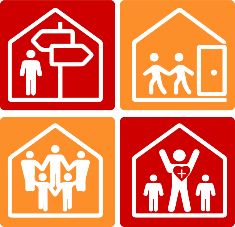 ASBL Comme Chez Nous : Offre d’emploiPsychologueTu as envie de participer à la construction d’une société plus juste et égalitaire ? Tu aimes le travail de terrain tout en ayant une vision stratégique des enjeux liés à la santé et à la précarité aigue ? Tu souhaites apporter un accompagnement concret aux accueilli(e)s ? Tu aimes collaborer avec tes collègues pour avoir une approche plurielle d’une situation rencontrée ?  Tu as envie de rejoindre une équipe passionnée dans un environnement agréable et épanouissant ?Comme Chez Nous Créé en 1995, l’asbl Comme Chez Nous dédie ses actions aux personnes en situation de sans-abrisme et de très grande précarité afin qu’elles s’éloignent de leur situation présente pour sortir du sans-abrisme et recouvrer l’ensemble de leurs droits en tant que citoyen-nes. Quatre axes d’intervention sont mobilisés : Le Rebond, accueil de jour pour personnes en situation de sans abrismeChez Toit, Association de Promotion au LogementToudi Boudji, Service d’Insertion Sociale, pour créer une sociabilité en dehors de la rueParent’Elle, où d’une part les femmes comme des hommes sont accueillis en non mixité et d’autre part les parentalités blessées sont accompagnées.Description du poste En tant que psychologue, tes missions seront de réaliser l’accueil, le diagnostic et la prise en charge psychologique d’un public en très grande précarité, aux problématiques multiples et complexes, dans un cadre bienveillant. Membre de l’équipe Comme Chez Nous et plus particulièrement au travers de l’axe d’intervention « Le Rebond », tu travailleras dans une équipe pluridisciplinaire. Tu seras en charge, : Au niveau de l’accompagnement du public en très grande précarité, de : Rencontrer, échanger et établir un lien de confiance avec les accueilli(e)s  Observer, identifier et analyser leurs besoinsAssurer, de manière régulière, des entretiens individuels afin de les soutenir et de les accompagner.Assurer une veille quant aux situations rencontrées et suivre les diverses démarches sur le long terme Favoriser la participation active de l’accueilli(e) dans la résolution de ses problèmes, en mobilisant ses ressources et capacités Jongler avec les modèles, approches et outils théoriques et pratiques pour qu’ils conviennent aux besoins de la personneAu niveau de la dimension psychologique au sein de l’équipe, de : Collaborer en cohérence avec les autres travailleurs et bénévoles pour apporter une solution globale aux problématiques rencontrées par le publicSusciter l’émergence de clés d’analyse et de compréhension sur le fonctionnement de la personne au niveau psychologique. Alimenter et soutenir le travail de réflexion et d’action auprès des accueilli(e)s, en tenant des spécificités de ton métierContribuer à la prise en charge de l’accueilli(e), proposer des pistes de travail et de nouveaux outils  par ton éclairage spécifiqueAccompagner et mener en équipe des actions pour promouvoir la santé mentale (émotions, estime de soi, communication, gestion du stress et des conflits, …) à destination du public rencontré Veiller à la bonne transmission des informations aux autres collaborateurs Pour contribuer au développement de la dimension psychologique au sein de Comme Chez Nous :Assurer le suivi et le reporting des projets mis en œuvre (notamment la rédaction des rapports d’activités en lien avec les financements reçus)Identifier, analyser et évaluer les impacts liés à l’axe d’intervention au profit du publicCollaborer avec le réseau de partenaires autour des dimensions psychologiques
Compétences transversalesRigueur, autonomie, polyvalence et adaptabilitéSens de l’organisationGestion de conflits et gestion de stressEcoute active, non jugement et empathieCapacités relationnelles et diplomatieFacilité d’expression verbale et écriteRespect de l’éthique et de la déontologieCapacité à travailler en équipe, dans le respect de la hiérarchie, en réseau et en partenariatPrise de recul sur ses pratiques Profil recherchéAdhérer à l’approche 360° de Comme Chez NousEtre dans les conditions APEDisposer d’un diplôme en psychologie, voire d’autres certifications dans des formations complémentaires en lien avec la fonction (formation systémique, analytique, etc)Avoir une connaissance des acteurs sociaux et de la santé sur le territoire de CharleroiAvoir connaissance des enjeux de la santé avec un public en grande précarité, y poser un regard critique et agir au regard de celles-ciAvoir une expérience avec un public en très grande précarité, et plus particulièrement dans le milieu de la santé mentaleSavoir utiliser les outils numériques (word, plateforme collaborative, excell et ses fonctionnalités)Tu as envie de rejoindre une équipe dynamique et engagée ? Envoie ta lettre de motivation et ton CV à l’adresse suivante : candidatures@asblcommecheznous.be, avant le vendredi 2 juin 12h avec l’objet suivant « Candidature – Psychologue »Le profil retenu sera engagé immédiatement pour une durée indéterminée.